Ошибки, которых можно избежать: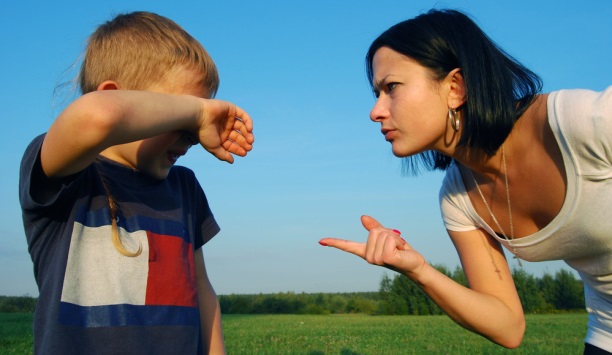 Навязывание ребенку собственных желаний. Важно научиться отделять собственные увлечения от интересов ребенка.Восприятие ребенка как бизнес-проект. Не стоит ругать малыша, если он не оправдал Ваших ожиданий и затрат. В любом случае, полученный опыт будет ему полезен.Желание иметь «удобного» ребенка. Иногда родители не замечают или намеренно игнорируют способности своего малыша, из-за того что они создают взрослым «помехи».Развитие только сильных сторон. Если ребенок будет заниматься исключительно тем, что у него хорошо получается, скорее всего, возникнут большие «пробелы» в других сферах деятельности.Излишняя критика. Родители часто критикуют своих детей из лучших побуждений. Однако критика может надолго отбить у ребенка желание заниматься даже любимым делом.Отношение к победам и достижениям одаренных детей. Нельзя их часто выделять, чрезмерно хвалить и сравнивать с более слабыми детьми, иначе может проявиться «звездная болезнь». В результате ребенок зазнается, пропадает трудолюбие и стремление идти дальше в достижении высоких спортивных результатов. Предлагаем оценить спортивный потенциал ребенка с помощью следующего теста:Если вы считаете что на данное изречение нужно ответить ответом да, вы ставите знак «+», если нет то знак «-».Ваш ребенок  энергичен и все время находится в движении;Ваш ребенок очень смел, не боится синяков, шишек;Ваш ребенок почти всегда побеждает в соревнованиях, выигрывает в спортивных играх;Ваш ребенок легко управляется с коньками, лыжами, мячами, клюшками, причем вы даже не знаете,  когда он успел этому научиться;Лучше сверстников физически развит, координирован в движениях, двигается пластично и грациозно;Ребенок книгам и спокойным развлечениям предпочитает игры, соревнования;Вам кажется, что он никогда не устает;Интересуется одним или несколькими видами спорта, у него есть свой кумир - спортсмен, которому он старается подражать.Подсчитайте знаки «Да» и «Нет», если количество знаков «да» преобладает, то можно на первом этапе сказать, что ваш ребенок спортивно талантлив.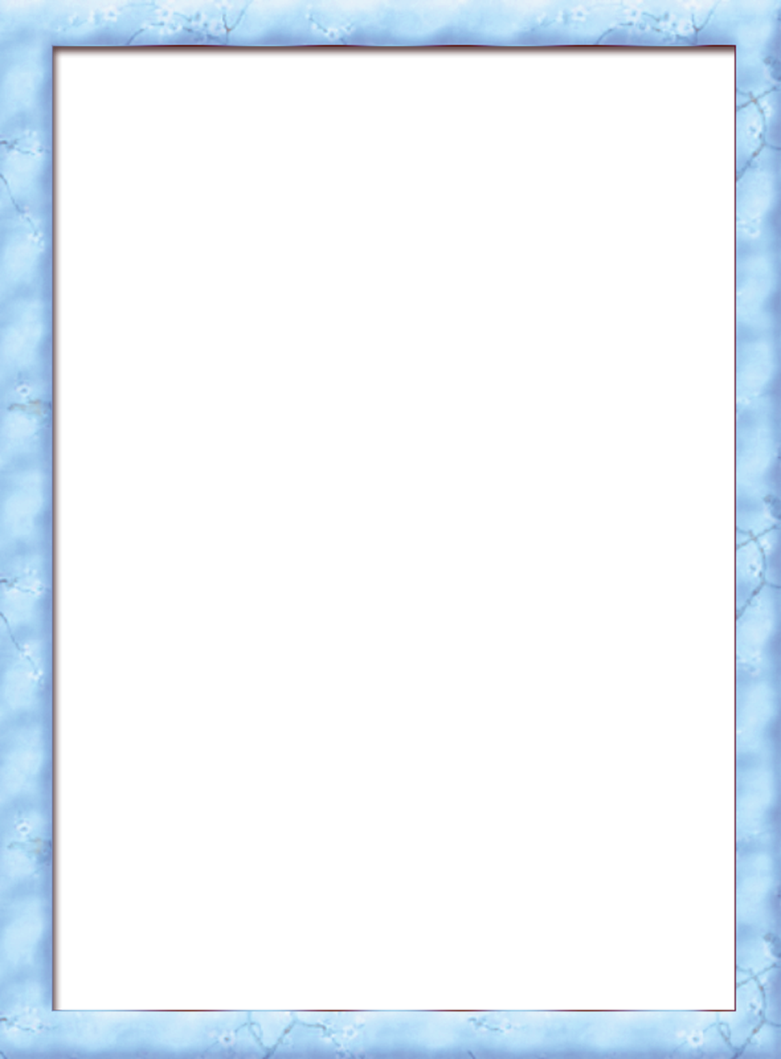 Спортивная    одаренность:Как раскрыть   способности ребенка?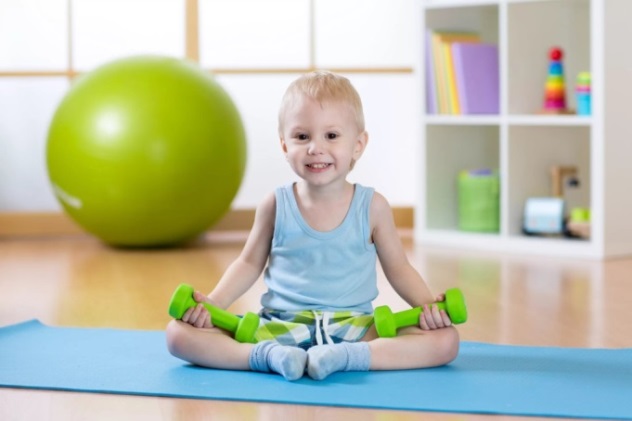 Спортивная одаренность– это комплекс природных качеств, дающих возможность достичь спортивных вершин в процессе многолетней тренировки.  Спортивно одаренные дети имеют высокий уровень физической подготовки, отличаются хорошим здоровьем, активностью и выносливостью. Как раскрыть способности ребенка?Вначале, (в сентябре), и в конце (апрель-май)  учебного года в детском саду проводится тестирование физической подготовленности, где определяется развитие таких качеств как: ловкость, быстрота, выносливость, сила и гибкость. С результатами тестирования можно познакомиться, обратившись к инструктору по физической культуре.Условно различают три уровня развития спортивных способностей:Самые общие способности. К ним можно отнести хорошее здоровье, нормальное физическое развитие, трудолюбие, настойчивость, работоспособность, интересы, склонности и т.д.Общие элементы спортивных способностей: быстрое освоение спортивной техники, умение адаптироваться к значительным мышечным напряжениям, высокий уровень функциональной подготовки, способность преодолевать утомление, успешное восстановление после тренировочных нагрузок и т.д.Специальные элементы спортивных способностей: быстрый прирост спортивных результатов, высокий уровень развития специальных качеств, высокая мобилизация, готовность и устойчивость в условиях противоборства с противником и т.д.Что делать родителям?Следуйте за ребенком. Наблюдайте за тем, как он играет, выполняет задания, общается со взрослыми и сверстниками.По возможности обеспечьте ребенка всем необходимым для проявления его способностей. Многое зависит от среды, в которой находится ребенок.Со вниманием отнеситесь к выбору секций и преподавателей для своего ребенка. Посещайте пробные занятия.Проявляйте интерес к занятиям ребенка, поддерживайте его начинания, позволяйте ему пробовать новое.Не сравнивайте ребенка с другими детьми и с собой в детстве.Хвалите ребенка за успехи.Поощряйте самостоятельность.Будьте терпеливыми и не ждите быстрых результатов.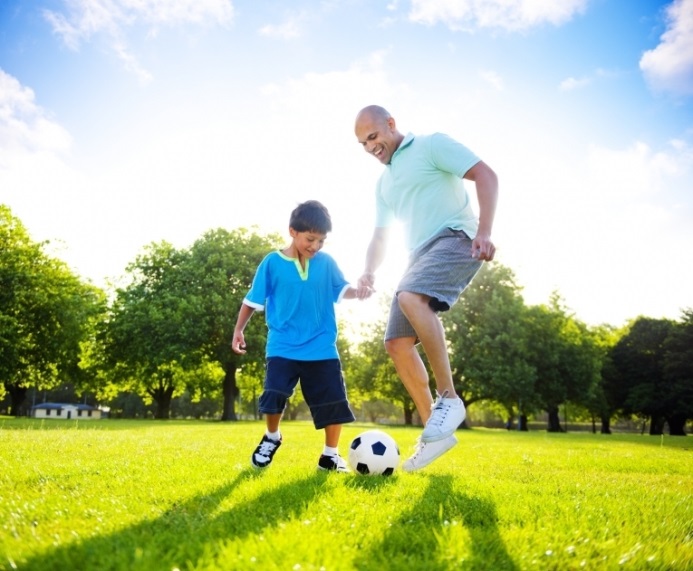 Можно считать ребенка спортивно одаренным, если мы видим во время тестирования и наблюдений следующие признаки:быстрое освоение, использование новых типов деятельности,проявление максимума самостоятельности в овладении и развитии деятельности,устойчивость интересов,упорство в достижении цели,широта интересов,реальные достижения детей в спортивных соревнованиях  и конкурсах.Как вид спорта подходит? В отдельных видах спорта структура способностей неодинакова:В циклических видах спорта (бег, плавание, спортивная ходьба, лыжные гонки, гребля, конькобежный, велосипедный спорт) важную роль в структуре способностей играют стабильность мышечно-двигательных дифференцировок, "чувство темпа, ритма".В скоростно-силовых видах спорта (легкая атлетика, пятиборье, гимнастика, фигурное катание) важны точные мышечно-двигательные дифференцировки, точная пространственно-временная ориентировка, "чувство ритма".В играх и единоборствах на первый план выступают психические качества, в основе которых лежит система процессов, определяющая возможность в кратчайшие сроки воспринимать возникающие ситуации, принимать и реализовывать творческие решения.